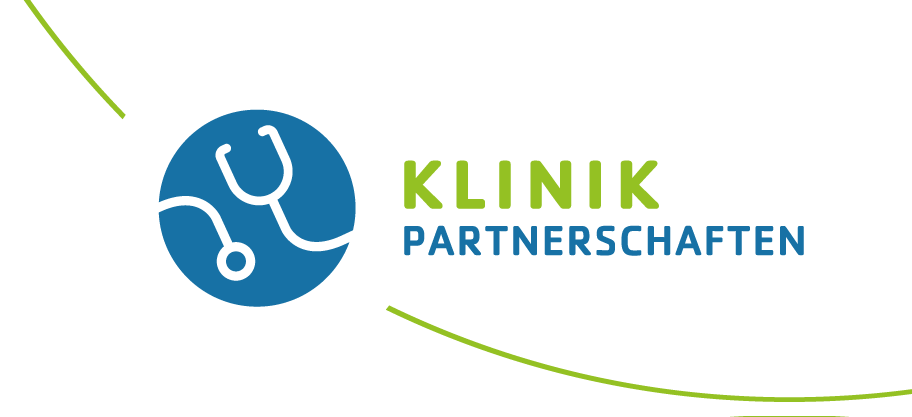 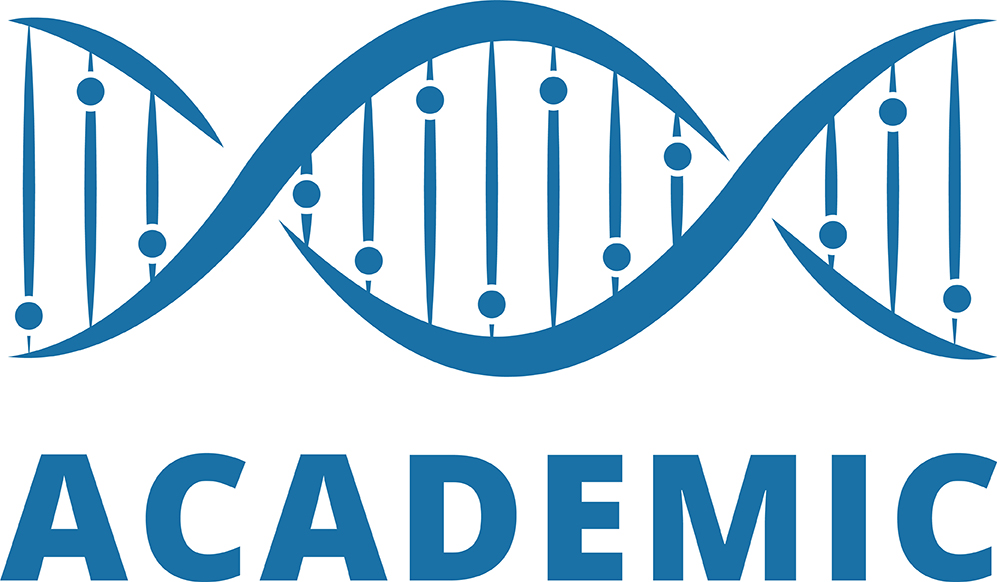 Projektantrags-Skizze Klinikpartnerschaften 
Förderlinie AcademicProjekttitel<Bewerbungs-ID><Datum>Institutionen 
1.1 Kurzbeschreibung der Organisation(en) in DeutschlandBitte geben Sie eine Kurzbeschreibung zu Ihrer Organisation. Diese enthält Angaben zum Zweck, zum Aufbau, zur Struktur sowie zum Personal. [max. 1.500 Zeichen pro Institution inkl. Leerzeichen] 1.2 Kurzbeschreibung der Partnerorganisation(en)Bitte geben Sie eine Kurzbeschreibung zu der/n beteiligten Partnerorganisation/en. Diese enthält Angaben zum Zweck, zum Aufbau, zur Struktur sowie zum Personal. Bitten gehen Sie dabei auch auf die Anbindung der Organisation an das öffentliche Gesundheitssystem des Partnerlandes ein. [max. 1.500 Zeichen pro Institution inkl. Leerzeichen]1.3 Kurzbeschreibung der PartnerschaftBitte beschreiben Sie kurz Ihre Partnerschaft. Erläutern Sie die Struktur der Kooperation, indem Sie die Aufteilung der Handlungsbereiche und Verantwortlichkeiten der beteiligten Personen(gruppen) schildern. [max. 2.000 Zeichen inkl. Leerzeichen]RelevanzBitte leiten Sie systematisch den Bedarf für das Projekt aus der Partnerschaftsperspektive her. Beschreiben Sie dabei die Forschungs- bzw. Versorgungslücke, die adressiert werden soll. Bitte nennen Sie die Zielgruppen und gehen Sie dabei auf die besonderen Bedarfe vulnerabler Gruppen ein.Stellen Sie, wo möglich, einen Bezug zu nationalen Strategien bzw. zum Landeskontext her und erläutern Sie, inwieweit es Synergien mit lokalen oder internationalen Akteuren gibt. [max. 4.000 Zeichen inkl. Leerzeichen] Beschreibung des Projektes
3.1 Beschreibung des ProjektesBitte beschreiben Sie die Arbeitspakete und die Aktivitäten des Projekts sowie sein übergeordnetes Ziel. [max. 3.000 Zeichen inkl. Leerzeichen] 3.2 BudgetBitte stellen Sie die Verteilung der Kosten in den Budgetzeilen dar.Nachhaltigkeit und LangzeitperspektiveBitte legen Sie dar, wie der Wissensaustausch langfristig über die Förderung hinaus gesichert werden kann. Erläutern Sie die Möglichkeiten der Skalierbarkeit Ihres Projektes. Bitte beschreiben Sie, wie das Projekt langfristig zur Kapazitätsentwicklung auf personeller und institutioneller Ebene, einschließlich der Nachwuchsförderung, im Partnerland beiträgt. Bitte beschreiben Sie die Langzeitperspektive des Projekts. [max. 4.000 Zeichen inkl. Leerzeichen]Ethische Vertretbarkeit und soziokulturelle EinbettungBitte beschreiben Sie die soziokulturelle Einbettung Ihres Projektes in den Landeskontext. Bitte erläutern Sie, welche Ethiküberlegungen Ihrem Projekt zugrunde liegen und welche internationalen Richtlinien Anwendung finden. [max. 4.000 Zeichen inkl. Leerzeichen]Gendersensibilität und DiversitätBitte stellen Sie dar, inwieweit Genderaspekte und weitere Dimensionen von Diversität und Intersektionalität bei der Projektplanung berücksichtigt werden. [max. 3.000 Zeichen inkl. Leerzeichen]Qualitätssicherung und Verbreitung der ErgebnisseBitte beschreiben Sie Maßnahmen zur Qualitätssicherung und zur gemeinsamen Verbreitung der Ergebnisse (z.B. im Open-Access-Verfahren) für die akademische sowie die allgemeine Öffentlichkeit. [max. 3.000 Zeichen inkl. Leerzeichen]KategorieBeschreibungBetrag in EUR1Personalkosten 2Externe Expert*innen / Consultants3Transportkosten / Reisekosten4Veranstaltungskosten5Beschaffung von Sachgütern (max. 30 % der Fördersumme)6Sonstige Kosten / Verbrauchsmaterialien 7Verwaltungsgemeinkosten / OverheadsGesamtsumme